Nome ou Título do Projeto
Etec Pedro Badran, São Joaquim da Barra, SP2º Semestre/2023   Palavras-Chave: Palavra-Chave. Palavra-Chave. Palavra-Chave.INTRODUÇÃODescreva toda a introdução em fonte arial tamanho dez e justificado,Descreva toda a introdução em fonte arial tamanho dez e justificado,Descreva toda a introdução em fonte arial tamanho dez e justificado,Descreva toda a introdução em fonte arial tamanho dez e justificado, Descreva toda a introdução em fonte arial tamanho dez e justificado, Descreva toda a introdução em fonte arial tamanho dez e justificado,Descreva toda a introdução em fonte arial tamanho dez e justificado, Descreva toda a introdução em fonte arial tamanho dez e justificado,Descreva toda a introdução em fonte arial tamanho dez s e justificado,  Descreva toda a introdução em fonte arial tamanho dez  e justificado,Descreva toda a introdução em fonte arial tamanho dez e justificado,  Descreva toda a introdução em fonte arial tamanho dez e justificado,Descreva toda a introdução em fonte arial tamanho dez e justificado.Citação: “menção, no texto, de uma informação extraída de outra fonte” (NBR – 10520, 2002, p.1). Citação Direta “É a transcrição ou cópia de um parágrafo, uma frase ou uma expressão, usando exatamente as mesmas palavras usadas pelo autor do trabalho consultado. Nesse caso, repete-se palavra por palavra e estas devem vir, obrigatoriamente entre “aspas duplas”, seguidas da indicação da fonte consultada. ”Citações com até três linhas: devem ser inseridas entre “aspas duplas” no texto, com indicação da autoria com o sobrenome do autor, ano e página de onde foi extraída entre parênteses.  Exemplos:“A concorrência é algo que acompanha o exercício da atividade mercantil desde seus primórdios” (PIMENTEL, 2007, p. 58)OuDe acordo com Pimentel (2007, p. 58), “a concorrência é algo que acompanha o exercício da atividade mercantil desde seus primórdios”.Descreva toda a introdução em fonte arial tamanho dez e justificado, Descreva toda a introdução em fonte arial tamanho dez e justificado, “A concorrência é algo que acompanha o exercício da atividade mercantil desde seus primórdios” (PIMENTEL, 2007, p. 58). Descreva toda a introdução em fonte arial tamanho dez e justificado, Descreva toda a introdução em fonte arial tamanho dez e justificado, Descreva toda a introdução em fonte arial tamanho dez e justificado. De acordo com Pimentel (2007, p. 58), “a concorrência é algo que acompanha o exercício da atividade mercantil desde seus primórdios”. Descreva toda a introdução em fonte arial tamanho dez e justificado, Descreva toda a introdução em fonte  arial tamanho dez  e justificado, Descreva toda a introdução em fonte arial tamanho dez e justificado, Descreva toda a introdução em fonte  arial tamanho dez  e justificado, Descreva toda a introdução em fonte arial tamanho dez e justificado, Descreva toda a introdução em fonte  arial tamanho dez  e justificado, Descreva toda a introdução em fonte arial tamanho dez e justificado, Descreva toda a introdução em fonte  arial tamanho dez  e justificado,Descreva toda a introdução em fonte arial tamanho dez  e justificado,Descreva toda a introdução em fonte arial tamanho dez e justificado,Descreva toda a introdução em fonte arial tamanho dez e justificado.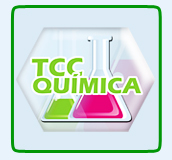 Figura 1. Exemplo de Imagens.(Arquivo Pessoal)  ou (www.nomedosite.com.br)Descreva toda a introdução em fonte arial tamanho dez e justificado,Descreva toda a introdução em fonte arial tamanho dez e justificado. Citações com mais de três linhas:   devem ser destacadas com recuo de 4 cm ou vinte e oito toques da margem esquerda com um tipo de letra menor do que a utilizada no texto (normalmente 10), sem as aspas e com espaçamento simples. (NBR 14724, 2002, p. 5).Exemplo:A concorrência é algo que acompanha o exercício da atividade mercantil desde seus primórdios. Trata-se de uma característica inerente à atividade empresarial, que tem o lucro como seu objetivo maior. Regularmente praticada, beneficia tanto o consumidor, que tende a adquirir produtos e serviços por preços mais baratos, como o empresário, que poderá maximizar a oferta de bens e serviços. (PIMENTEL, 2007, p. 58).Descreva toda a introdução em fonte arial tamanho dez e justificado,Descreva toda a introdução em fonte arial tamanho dez e justificado, Descreva toda a introdução em fonte arial tamanho dez e justificado, Descreva toda a introdução em fonte arial tamanho dez  e justificado,Descreva toda a introdução em fonte arial tamanho dez  e justificado. Descreva toda a introdução em fonte arial tamanho dez e justificado,Descreva toda a introdução em fonte arial tamanho dez e justificado.A concorrência é algo que acompanha o exercício da atividade mercantil desde seus primórdios. Trata-se de uma característica inerente à atividade empresarial, que tem o lucro como seu objetivo maior. Regularmente praticada, beneficia tanto o consumidor, que tende a adquirir produtos e serviços por preços mais baratos, como o empresário, que poderá maximizar a oferta de bens e serviços. (PIMENTEL, 2007, p. 58).Descreva toda a introdução em fonte arial tamanho dez e justificado,Descreva toda a introdução em fonte arial tamanho dez e justificado,  Descreva toda a introdução em fonte arial tamanho dez e justificado,Descreva toda a introdução em fonte arial tamanho dez e justificado, Descreva toda a introdução em fonte arial tamanho dez  e justificado,Descreva toda a introdução em fonte arial tamanho dez  e justificado.OBJETIVOSDescreva os objetivos na mesma formatação da introdução, podendo utilizar de marcadores e numeração caso necessário.Descreva os objetivos na mesma formatação da introdução, podendo utilizar de marcadores e numeração caso necessário.Descreva os objetivos na mesma formatação da introdução, podendo utilizar de marcadores e numeração caso necessário.Descreva os objetivos na mesma formatação da introdução, podendo utilizar de marcadores e numeração caso necessário.Descreva os objetivos na mesma formatação da introdução, podendo utilizar de marcadores e numeração caso necessário.Descreva os objetivos na mesma formatação da introdução, podendo utilizar de marcadores e numeração caso necessário.MATERIAIS E MÉTODOSDescreva os materiais e métodos mantendo a formatação padrão do documento, Descreva os materiais e métodos mantendo a formatação padrão do documento, Descreva os materiais e métodos mantendo a formatação padrão do documento, Descreva os materiais e métodos mantendo a formatação padrão do documento.Materiais e Reagentes:VidrariasEquipamentosReagentesMétodos:Iniciou-se o procedimento, usando o verbo impessoal... Descreva os materiais e métodos mantendo a formatação padrão do documento, Descreva os materiais e métodos mantendo a formatação padrão do documento os materiais e métodos mantendo a formatação padrão do documento, Descreva os materiais e métodos mantendo a formatação padrão do documento, Descreva os materiais e métodos mantendo a formatação padrão do documento.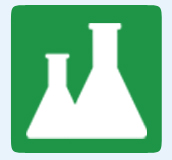 Figura 2. Outro exemplo de imagem(Arquivo pessoal) ou (www.nomedosite.com.br)RESULTADOS E DISCUSSÃODescreva os resultados e discussão mantendo a formatação padrão do documento, Descreva os resultados e discussão mantendo a formatação padrão do documento. Descreva os resultados e discussão mantendo a formatação padrão do documento, Descreva os resultados e discussão mantendo a formatação padrão do documento.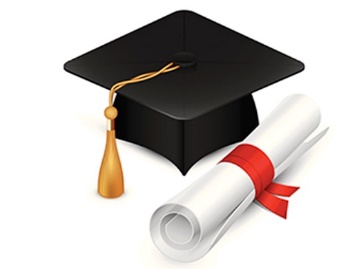 Figura 3. Outro exemplo de imagem(Arquivo pessoal) ou (www.nomedosite.com.br)Descreva os resultados e discussão mantendo a formatação padrão do documento, Descreva os resultados e discussão mantendo a formatação padrão do documento, Descreva os resultados e discussão mantendo a formatação padrão do documento.CONSIDERAÇÕES FINAISDescreva as considerações finais utilizando de apenas uma coluna conforme exemplo atual, as outras formatações devem ser mantidas, Descreva as considerações finais utilizando de apenas uma coluna conforme exemplo atual, as uma as outras formatações devem ser mantidas, Descreva as considerações finais utilizando de apenas uma coluna conforme exemplo atual, as outras formatações devem ser mantidas.AGRADECIMENTOSOs trabalhos poderão conter os agradecimentos julgados necessários, colocado no final do texto, antes da lista de referências bibliográfica.REFERÊNCIAS BIBLIOGRÁFICASDescreva as Referências bibliograficas utilizando apenas uma coluna conforme exemplo atual.
ABNT.  NBR 6024. Informação e documentação – Numeração progressiva das seções de um documento. RJ, 2003.CÓDIGO de Catalogação Anglo-Americano. 2. ed. São Paulo: FEBAB, 1983-1985.
IBGE. Normas de apresentação tabular. 3. ed. Rio de Janeiro, 1993.
Orientações. Disponível em <http://www.etecpedrobadran.com.br> . Acesso em: 26 fev. 2014.